Presseinformation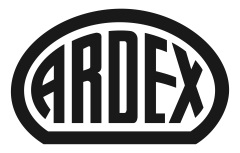 Neuer Systemboden von ArdexARDEX STRONGLITE: Stark im System, leicht im AufbauWitten, . Altbausanierungen und der Ausbau von Dachgeschossen bringen viele Herausforderungen mit sich. Eine davon: Die vorhandenen Decken sind oft nicht für schwere Bodenaufbauten geeignet. Deshalb hat Ardex einen „leichtgewichtigen“ Systemboden entwickelt. ARDEX STRONGLITE besteht aus einer gebundenen Leichtschüttung mit recyceltem EPS-Granulat, einem Armierungsgewebe und einer Spachtelmasse – eine starke Alternative zu Trockenestrichen. Bei der Schaffung von Wohnraum spielen die Sanierung alter Häuser und der Ausbau bislang nicht genutzter Dachgeschosse eine immer wichtigere Rolle. Doch die Herausforderungen sind riesig. „Planer und Handwerker treffen oft auf Konstruktionen, die den neuen Anforderungen nicht mehr entsprechen, etwa bei der Tragfähigkeit. Hier muss mit leichten und durchdachten Systemen nachgebessert werden“, sagt Ardex-Produktmanager und Bauingenieur Lars Grote. „Darauf haben wir als Hersteller reagiert.“Eine der Herausforderungen: Viele vorhandene Holzbalken-, Holzdielen- oder Kappendecken sind in ihrer Tragfähigkeit begrenzt und nicht für schwere Bodenaufbauten geeignet. „Und genau für diesen Einsatzbereich ist ARDEX STRONGLITE ideal“, so Lars Grote. „Denn damit können Handwerker einen leichten Systemboden auf Deckenkonstruktionen mit geringer Tragfähigkeit herstellen. Bei der minimalen Aufbauhöhe von 18 mm im Verbund beträgt das Flächengewicht lediglich 27 kg pro Quadratmeter,“ erklärt Lars Grote. Anders als viele Trockenestrichprodukte verbindet das neue Ardex-System das leichte Gewicht dabei mit einer enormen Stabilität. „Zudem kann es auf Betonböden oder auf Bauwerksabdichtungen eingesetzt werden oder wenn der Untergrund sehr uneben ist oder darauf viele Leitungen und Kabel verlegt sind.“Drei KomponentenARDEX STRONGLITE besteht aus drei Komponenten: der gebundenen Leichtschüttung ARDEX LS, dem Armierungsgewebe ARDEX BU-R und der Spachtelmasse ARDEX K 71.ARDEX LS ist ein fertig gemischter Leichtestrichmörtel. Er setzt sich aus Zementbindemittel und EPS-Granulat zusammen und wird im 50-Liter-Sack geliefert (entspricht rund 16 kg). Das EPS-Granulat der gebundenen Leichtschüttung besteht zu 100 Prozent aus HBCD-freiem Recyclingmaterial – und ist dadurch besonders nachhaltig.Auf der gebundenen Leichtschüttung wird das bewährte ARDEX BU-R Armierungsgewebe verlegt. Das alkalibeständige Glasseidengewebe gibt der Konstruktion die notwendige Stabilität.Der Dickschichtausgleich ARDEX K 71 vervollständigt das System. Er ist optimal auf die gebundene Leichtschüttung abgestimmt und dient als Grundlage für alle anstehenden Bodenarbeiten. Auch der Einbau einer Fußbodenheizung ist möglich.ARDEX STRONGLITE im ÜberblickARDEX STRONGLITE ist ein Leichtestrich-System zur Herstellung leichter, belastbarer und schnell verlegereifer Bodenflächen – eine sichere Alternative zu Trockenestrichen. Das System besteht aus drei Komponenten: ARDEX LS Gebundene Leichtschüttung, ARDEX BU-R Armierungsgewebe und ARDEX K 71 Dickschichtausgleich.ARDEX LS und ARDEX K71 sind EMICODE EC1 PLUS zertifiziert und besonders emissionsarm.Der Aufbau ist nach der Verarbeitung schnell begehbar und belegereif, beispielsweise nach 36 Stunden für keramische Fliesen und nach viereinhalb Tagen für elastische und textile Bodenbeläge oder Mehrschichtparkett.Typische Einsatzbereiche sind Deckenkonstruktionen mit geringer Tragfähigkeit, etwa Holzbalkendecken oder Kappendecken sowie Aufbauten auf Betonböden, Bauwerksabdichtungen oder stark unebenen Untergründen. Die guten Verlaufseigenschaften von ARDEX K 71 sorgen für eine planebene Oberfläche. Diese ist für nahezu alle Bodenbeläge geeignet – auch für großformatige Fliesen bis zu einer Größe von 60 x 120 Zentimeter. ARDEX STRONGLITE verfügt über gute Wärmedämmeigenschaften und kann zusammen mit Flächenheizungen eingesetzt werden. Über ArdexDie Ardex GmbH ist einer der Weltmarktführer bei hochwertigen bauchemischen Spezialbaustoffen. Als Gesellschaft in Familienbesitz verfolgt das Unternehmen seit über 70 Jahren einen nachhaltigen Wachstumskurs. Die Ardex-Gruppe beschäftigt heute über 3.900 Mitarbeiter und ist in mehr als 100 Ländern auf allen Kontinenten präsent, im Kernmarkt Europa nahezu flächendeckend. Mit mehr als zehn großen Marken erwirtschaftet Ardex weltweit einen Gesamtumsatz von mehr als 930 Millionen Euro.Presseanfragen bitte an:Ardex GmbHJanin Settino, Friedrich-Ebert-Straße 45, 58453 WittenTel. 02302 664-598, janin.settino@ardex.de